JOB DESCRIPTION 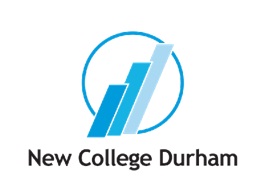 Job PurposeThe post holder will teach and manage learning on a range of courses including:-L2 Diploma in IT;L3 Subsidiary Diploma/Diploma/Extended Diploma in IT;Foundation Degree in relevant IT discipline;Top up Degree in relevant IT discipline;Full cost programmes such as CISCO, ECDL, Microsoft Certification;Apprenticeship programmes.Key Result AreasThe post holder will be a member of course teams responsible for the effective and efficient organisation and delivery of high quality teaching programmes. The post holder will undertake a range of administration duties as well as undertaking teaching duties. All staff are required to contribute to curriculum and self-development.Duties undertaken by the post holder will include taking the role of lead academic for a designated course(s) and/or course tutor to designated courses, these duties will extend to (but are not limited to) responsibility for:Identification and assessment of learners’ needs;Planning, designing and delivering learning programmes, sessions and activities;Developing learning programmes and sessions in line with best-recommended practice;Assessing the outcome of learning and learners’ achievements;Monitor, evaluate and improve quality and effectiveness of own practice and learning/teaching programmes and sessions;Ensure the effective recruitment, retention and achievement of students.Any other duties commensurate with the grade and status of the post.General ResponsibilitiesTo promote the mission, vision and values of New College Durham;To ensure effective communications within and between teams, be involved in and participate in meetings, team briefings, development days, etc.;To engage with line manager in regular appraisals and performance reviews against agreed objectives;To be responsible for actively identifying own development needs;Staff must take reasonable care, and be aware of their responsibilities under the Health and Safety at Work Act (1974) and ensure that agreed safety procedures are carried out to maintain a safe environment for staff and visitors to the College.Variation in the RoleGiven the dynamic nature of the role and structure of New College Durham, it must be accepted that, as the College's work develops and changes, there will be a need for adjustments to the role and responsibilities of the post.  The duties specified above are, therefore, not to be regarded as either exclusive or exhaustive.  They may change from time to time commensurate with the grading level of the post and following consultation with the member of staff.Equality and Diversity The College is committed to equality and diversity for all members of society. The college will take action to discharge this responsibility but many of the actions will rely on individual staff members at New College Durham embracing their responsibilities with such a commitment and ensuring a positive and collaborative approach to Equality and Diversity. This will require staff to support the College's initiatives on Equality and Diversity which will include embracing development and training designed to enhance practices and the experiences of staff, students and visitors to the College with an all-inclusive approach that celebrates differences. Failure to embrace these commitments may lead to formal action.If you as a member of staff identify how you or the College can improve its practice on Equality and Diversity please contact the Equality and Diversity Officer in Human Resources 0191 375 4025. Alternatively if you wish for any support or assistance with regards to Equality and Diversity please again contact the above individual.Commitment to Safeguarding Vulnerable GroupsNew College Durham is committed to safeguarding & promoting the welfare of children and young people, as well as vulnerable adults, and expects all staff and volunteers to share this commitment. PERSON SPECIFICATIONJob Title: 	Lecturer in IT*For the post holder to be successful in the role, all criteria within the person specification are essential, however for the purpose of recruitment some are listed as desirable as we may expect to see this skill, experience or qualification develop or be obtained once in the role.  Academic Staff who are new to teaching and who do not have a recognised teaching qualification, will be required to undertake the College’s six month programme “Teaching, Learning and Assessment Toolkit” to gain knowledge on the practicalities of the skills to plan, deliver, assess and review teaching and assessment.   This should be completed within the probationary period.  This job description may be reviewed in light of experience, changes and developments during the on-going appraisal and performance review process.Issue Date: July 2017 Job Title:		Lecturer in ITGrade:		Teaching and Training Grade TT01 – TT07 Hours: 		37 hours per week (pro-rata)    Location:		Framwellgate Moor CampusDepartment:		School of Tourism, Digital & Creative IndustriesAccountable to:	Head of School/Curriculum ManagerKnowledge & Experience	Assessed byEssentialDesirable*English and Maths at Level 2 (GCSE / O Level, Grade C or above) or equivalent or willing to work towards1Level 6 Graduate qualification (or equivalent) in Computer Science or a related subject1Post-graduate qualification in Computing/IT or a related subject1Teaching qualification at FENTO Level 3 (e.g. CertEd or equivalent)1Relevant professional/vocational qualification e.g. CISCO1Commitment to continuing professional development (which can be evidenced and monitored)1, 2Proven track record of teaching in IT1, 2Proven track record of relevant professional/vocational experience in IT1, 2Commitment to ensuring the safeguarding of children and vulnerable adults1, 2Skills	Assessed byEssentialDesirable*Ability to lead teams and support individual and team development1, 2Strong communication skills, both written and oral1, 2Proven track record of successful teaching and assessment1, 2Ability to work collaboratively within the working environment1, 2Personal and professional integrity1, 2Ability to work in a timely and effective manner1, 2Suitable to work with young people and vulnerable adults1, 2